Perguntas1 desenhar um anticorpo2. Como o sistema imunológico pode gerar bilhões e bilhões de diferentes anticorpos (células B) e os receptores para células T, usando poucos genes (i.e. GOD) ? 3.Completar: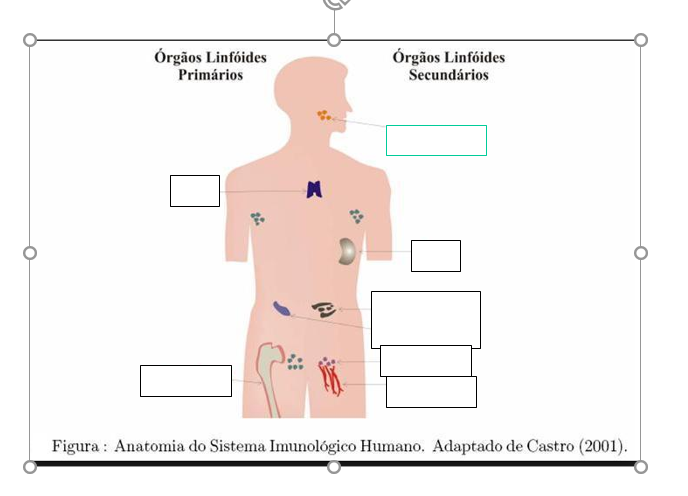 4.Descrever a hematopoiese5Celulas T=Celulas B=6.Imunidade Humoral=Imunidade celular= 7.Quantos isotipos os humanos possuem?Como eles aparecem?Mencione sua função / características8.Complexo de histocompatibilidade Classe IDistribuição? Função?Complexo de histocompatibilidade Classe IIDistribuição? Função?9.Qual é a diferença entre o sistema imune inato e adquirido10Qual a importância da circulação dos linfócitos? Explique de forma sucinta como se dá a recirculação de linfócitos.